С 1 января 2020 года в России введена электронная трудовая книжка. Она сохраняет практически весь перечень сведений, которые учитываются в бумажной трудовой книжке: Информация о работнике; - Даты приема, увольнения, перевода на другую работу; - Место работы; - Вид мероприятия (прием, перевод, увольнение); - Должность, профессия, специальность, квалификация, структурное подразделение; - Вид поручаемой работы; - Основание кадрового мероприятия (дата, номер и вид документа); - Причины прекращения трудового договора. Сведения из электронной трудовой книжки можно получить в Личном кабинете на сайте ПФР, а также распечатать, сохранить на компьютер или отправить по электронной почте. 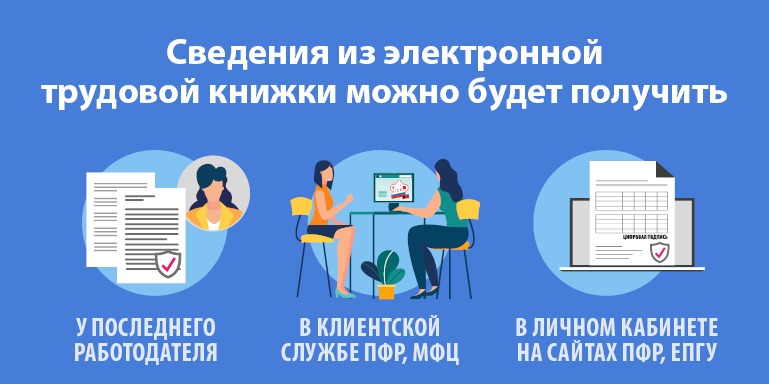 